Пятое   заседание                                                                 28-го созыва                                                      РЕШЕНИЕ17   сентября   2020года                                                        №85О внесении изменений в Регламент Совета сельского поселения Азяковский сельсовет муниципального района Бураевский район Республики БашкортостанРуководствуясь Федеральным законом от 6 октября 2003 года   № 131-ФЗ «Об общих принципах организации местного самоуправления в Российской Федерации», Законом Республики Башкортостан «О старостах сельских населенных пунктов в Республике Башкортостан»,  Уставом сельского поселения Азяковский сельсовет муниципального района Бураевский район Республики Башкортостан, в целях обеспечения участия населения муниципального образования в осуществлении местного самоуправленияСовет сельского поселения Азяковский сельсовет муниципального района Бураевский район Республики Башкортостан            решил :1. Внести в Регламент Совета сельского поселения Азяковский сельсовет муниципального района Бураевский район Республики Башкортостан, утвержденный решением Совета сельского поселения Азяковский сельсовет муниципального района Бураевский район Республики Башкортостан  от 18.09.2019 года №12,, изменения согласно приложению к настоящему Решению.2. Опубликовать настоящее Решение  на информационном стенде и официальном сайте администрации  сельского поселения Азяковский сельсовет муниципального района Бураевский район Республики Башкортостан. 3. Настоящее Решение вступает в силу после его официального опубликования. Глава   сельского поселения                                      А.Т.Мухаяров                                                                                                                             Приложениек решению Совета сельского поселения Азяковский сельсоветот «17» сентября 2020г. № 85Изменения, вносимые в Регламент Совета сельского поселения Азяковский сельсовет муниципального района Бураевский район Республики Башкортостан1. Главу 4 «Порядок проведения заседаний Совета» статьи  28 дополнить абзацем следующего содержания: «На заседании Совета вправе принимать участие старосты населенных пунктов   сельского поселения Азяковский сельсовет муниципального района Бураевский район Республики Башкортостан  с правом совещательного голоса».2. Главу 6 «Порядок проведения заседаний постоянных комиссий Совета» статьи 49 дополнить абзацем следующего содержания: «В работе комиссий вправе принимать участие старосты населенных пунктов сельского поселения Азяковский сельсовет муниципального района Бураевский район Республики Башкортостан с правом совещательного голоса».БАШҠОРТОСТАН РЕСПУБЛИКАҺЫБОРАЙ РАЙОНЫ МУНИЦИПАЛЬРАЙОНЫНЫҢ ӘЗӘК АУЫЛ СОВЕТЫ
АУЫЛ БИЛӘМӘҺЕ СОВЕТЫ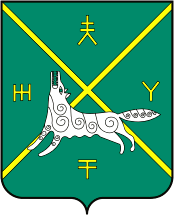 СОВЕТ СЕЛЬСКОГО ПОСЕЛЕНИЯ АЗЯКОВСКИЙ СЕЛЬСОВЕТ МУНИЦИПАЛЬНОГО  РАЙОНРЕСПУБЛИКИ БАШКОРТОСТАН